KOMISE ROZHODČÍCHOFS BRNO – VENKOV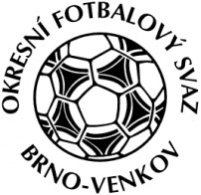 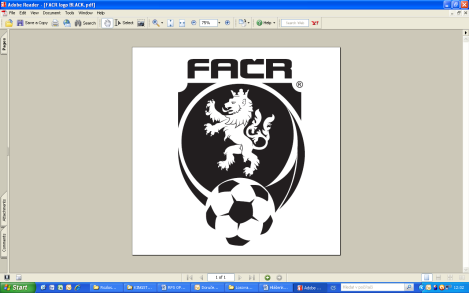 Vídeňská 9, 639 00 BrnoPředseda KR: Kundelius LadislavEmail komise rozhodčích: kr.ofsbo@seznam.czZÁPIS č. 1 z jednání KOMISE ROZHODČÍCH OFS BRNO-VENKOV                      konané dne 3. 8. 2017Přítomni: Ladislav Kundelius, Ivan Vostrejž, Petr Daniel, Jan Oujezdský, Miloš TomanOmluveni: Místo konání: hala “Morenda“, Vídeňská 9 – Brno1. ÚvodJednání komise zahájil a řídil předseda KR Ladislav Kundelius. 2. Rozhodnutí a průběh jednání KR:KR provedla kontrolu došlé pošty: zápisy STK.Na KR se dostavili noví R: Baštář Zdeněk (01090055), Stříž Martin (92042077) a Stříž Boris (94010282), kteří byli přidáni na předběžnou listinu R pro SR 2017/2018.KR připravila prezenční listinu na seminář R.KR provedla předběžnou nominační listinu R pro podzimní část SR 2017/2018.KR vytvořila seznam mladých a perspektivních R pro VPR JmKFS.KR schválila obsazení předkola poháru hraného 5. a 6. 8. 2017.XI R sehraje v srpnu 2017 2 přátelská utkání. Dne 18. 8. od 17:45 v Mělčanech a 31. 8. od 17:45 v Radosticích.Obsazení mistrovských utkání hraných 12. – 13. 8. 2017 provede KR po školení R 4. 8. 2017.KR bere na vědomí ukončení činnosti R Leinwebera Zdeňka.KR vyhověla  žádosti  R  p.Smolky Ondřeje a vyřadila  ho  z evidence a souhlasí  na přezaření na  OFSHradec  Králové.3. Seminář R a delegátůKR dává na vědomí, že letní seminář rozhodčích a delegátů před podzimní sezonou se uskuteční v pátek 4. 8. 2017 od 17:30 hod. v restauraci na hřišti SK Šlapanice u Brna. Prezentace od 17:00.Na školení jsou zváni také noví zájemci o funkci R.4. OstatníKR připomíná email pro veškerou komunikaci s komisí (včetně omluv) :  kr.ofsbo@seznam.czPříští jednání KR se bude konat ve čtvrtek 10. 8. 2017 od 15:30 hodin, zasedací místnosti OFS Brno – venkov, hala “Morenda“, ul. Vídeňská 9, Brno Jednání KR skončilo v 18:00 hod.V Brně dne 3. 8. 2017Zapsal:                                                                                                 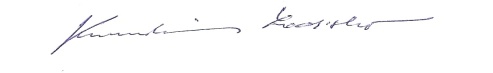  Oujezdský Jan    		                                                              Ladislav Kundelius        člen KR OFS Brno-venkov           	                                             předseda KR OFS Brno-venkov